						ПРЕСС-РЕЛИЗ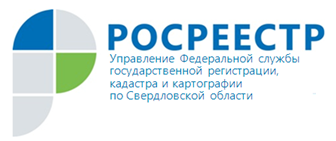 Повышаем качество личного приема В целях повышения качества и доступности оказания государственных услуг населению в  Управлении Росреестра по Свердловской области организован еженедельный прием граждан по вопросам, входящим в компетенцию Росреестра. Консультирование заявителей осуществляют специалисты Управления и филиала ФГБУ «ФКП Росреестра» по УФО. За 2021 год на личный прием обратились более 500 человек. Практически половина вопросов, волновавших жителей Свердловской области, была решена прямо во время личного приема. По некоторым вопросам были сделаны дополнительные запросы, необходимые для решения.    Сегодня у жителей Екатеринбурга была последняя возможность в этом году решить вопросы, связанные с объектами недвижимости. На входе граждан встречали Дед Мороз и Снегурочка. Поздравляли с наступающим Новым годом, желали здоровья и исполнения самых заветных желаний.В наступающем 2022 году личный прием граждан будет возобновлен. Записаться на личный прием можно будет уже начиная с 10 января.  Консультации проводятся по адресу: г. Екатеринбург, ул. Крестинского, д.50, 2 этаж  Для получения бесплатной профессиональной консультации заявителю необходимо предоставить администратору паспорт и QR – код.Напоминаем, что в целях соблюдения мер по предупреждению распространения коронавирусной инфекции при проведении приема осуществляются обязательные мероприятия:
- бесконтактное измерение температуры тела граждан, посещающих личный прием;
- соблюдение масочного режима;
- соблюдение дистанции не менее 1,5 м.Во избежание массового скопления людей прием заявителей осуществляется строго по предварительной записи. 

Записаться на личный приём можно в рабочие дни с 9.00 до 17.00 по телефонам:⠀Общее время приема на каждого заявителя 20 минут. 
Рекомендуем для записи на прием подготовить следующую информацию: сообщить ФИО, контактный телефон и вопрос, который предстоит решить.Контакты для СМИПресс-служба Управления Росреестра по Свердловской области +7 343 375 40 81  press66_rosreestr@mail.ruwww.rosreestr.gov.ru620062, г. Екатеринбург, ул. Генеральская, 6 а.По вопросам учётно-регистрационной деятельности 
(регистрация прав на недвижимое имущество и сделок с ним, проведение кадастрового учета недвижимого имущества)8 (343) 375-40-32По вопросам кадастровой оценки недвижимости8 (343) 297-79-86По вопросам государственного земельного надзора8 (343) 297-79-34 По вопросам выдачи сведений из ГФДЗ 
и проведения землеустроительных работ8 (343) 297-79- 57 По вопросам предоставления сведений из ЕГРН 
в виде копий документов и выписки о содержании правоустанавливающих документов8 (343) 295-07-00 доб.2039 8 (343) 295-07-00 доб. 88 (343) 295-07-00 доб. 4По вопросам исправления технических ошибок 
в сведениях ЕГРН8 (343) 375-98-74